Ing. Lizbeth Briones PereyraDEFINICION DE CONTROLESJButtonSon elementos fundamentales en el trabajo de las aplicaciones. Cuando son pulsados, generan un evento ActionEvent que permite crear una acción para el botón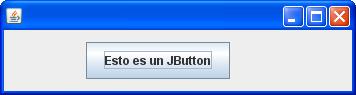 JToggleButtonEs un botón que posee dos estados, Activado y desactivado.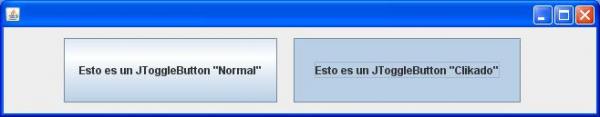 JCheckBoxSe trata de controles que permiten su activación y desactivación a fin de elegir una serie de opciones independientes.JRadioButton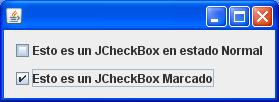 Cumple casi la misma funcion que los JCheckBox, solo que se usa cuando solo se desea marca una opción.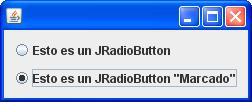 Para lograr que sólo se pueda seleccionar una opcion, todas las opciones (JRadioButton) se deben agrupar con el objeto ButtonGroupJComboBoxJColorChooser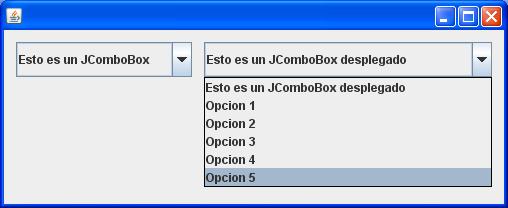 Proporciona un panel de control diseñado para permitir que el usuario manipule y seleccione su color preferido.JFileChooser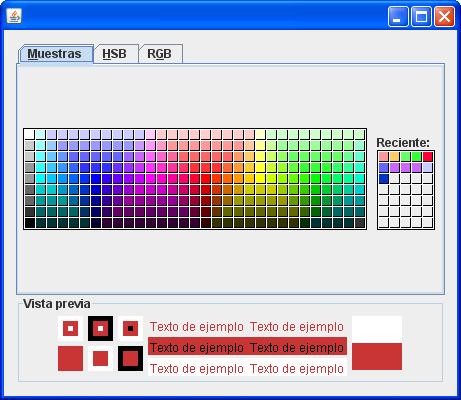 Proporciona una ventana para que el usuario pueda elegir un archivo de una carpeta.JFrame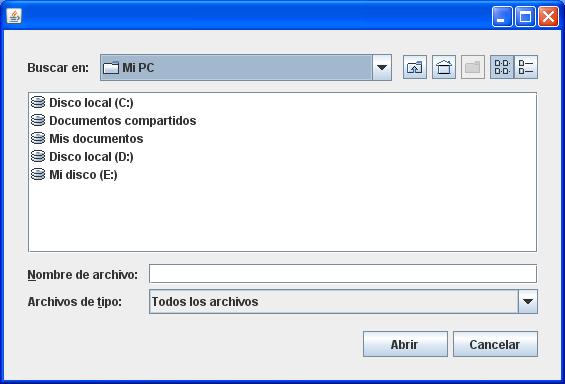 Objeto que representa una ventana típica con bordes, botones de cerrar, etc.JInternalFrame.Permite crear objetos con propiedades del JFrame dentro de un formulario principalJLabelSon etiquetas que permiten mostrar un texto o imagen.JListPermite seleccionar uno o más objetos de una lista.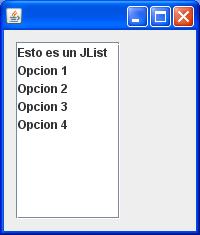 JMenuItem, JMenu y JMenuBarSirven para mostrar contenidos de tipo menu, muy comunes en los software de hoy en día. JMenu muestra ventanas que contienen JMenuItem. A su vez, el grupo de JMenu esta contenido en el JMenuBar. Los JMenuItem pueden estar incluidos directamente en el JMenuBar.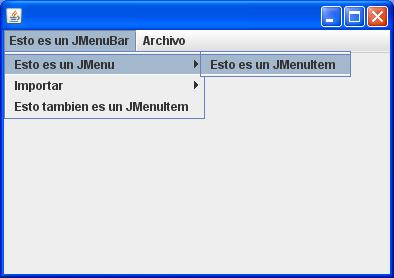 JTextFieldEstablece un campo de texto de línea simple.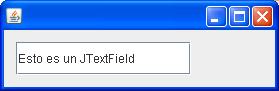 JPasswordFieldEs una subclase de JTextField, sirve para crear recuadros de contraseñas, donde el texto queda oculto automáticamente.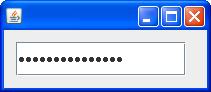 JProgressBarMuestra una barra de progreso que muestra el avance de una acción.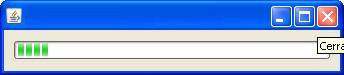 JScrollBarLa clase JScrollBar representa objetos de barra de desplazamiento.JSliderLa clase JSlider representa un tipo de objeto similar a las barras de desplazamiento pero pensado únicamente para elegir un valor numérico.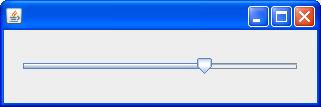 JTabbedPaneSirve para crear un contenedor panel que identifique otros elementos mediante pestañas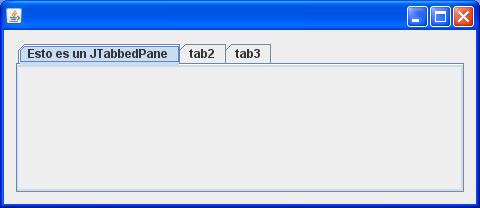 Clase JTableSe usa para crear tablas de 2 dimensiones (columnas y filas).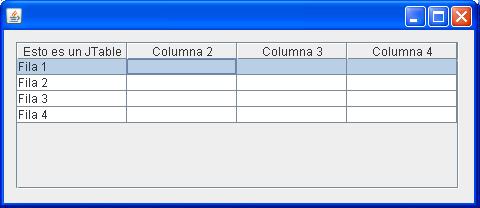 JTreeSirve para mostrar un ordenamiento de tipo árbol de sus subelementos.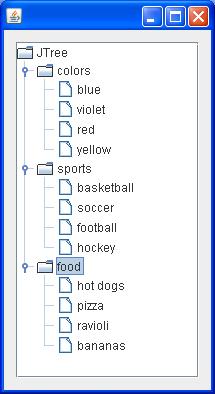 